Рабочая программапо учебному предмету«биология»для обучающихся 6 классаПрограмма разработанаАвдеенко Сергеем Васильевичем учителем биологии и химии первой квалификационной категории 
с.Овстуг, 2020 г.ПОЯСНИТЕЛЬНАЯ ЗАПИСКАРабочая программа учебного предмета «Биология» для обучающихся 6 класса (далее Программа) разработана с учетом следующих нормативно-правовых документов:Закон Российской Федерации «Об образовании в Российской Федерации» от 29 декабря 2012 года №273-ФЗ (с изменениями и дополнениями); ФГОС ООО (утв. Приказом Минобрнауки №1897 от 17.12.2010 года «Об утверждении федерального государственного образовательного стандарта общего образования»(с изменениями и дополнениями);Приказ Минобрнауки от 30.08.2013 года № 1015 «Об утверждении Порядка организации и осуществления образовательной деятельности по основным общеобразовательным программам – образовательным программам начального общего, основного общего и среднего общего образования»;Приказ Министерства образования и науки РФ от 31.03.2014 № 253 «Об утверждении федерального перечня учебников, рекомендуемых к использованию при реализации имеющих государственную аккредитацию образовательных программ начального общего, основного общего, среднего общего образования»; приказов  Министерства образования и науки РФ «О внесении изменений в федеральный перечень учебников, рекомендованных к использованию при реализации имеющих государственную аккредитацию образовательных программ начального общего, основного общего, среднего общего образования», утвержденных приказами Министерства образования и науки Российской Федерации от 31.03.2014 г. № 253, от 08.06.2015г. № 576; от 14.08.2015 г. № 825; от 28.12.2015 г. № 1529; от 26.01.2016 г. № 38; от 21.04. 2016 г. № 459,Письмо Минобрнауки России от 01.04.2005 № 03-417 «О перечне учебного и компьютерного оборудования для оснащения образовательных учреждений»;Учебный план МБОУ Овстугской СОШ     на 2020 – 2021 учебный год;Календарный учебный график МБОУ Овстугской СОШ на 2020 –2021 учебный год;Положение о рабочей программе учебных предметов, курсов, в том числе внеурочной деятельности МБОУ Овстугской СОШ  Программа разработана на основе примерной рабочей программы  общеобразовательных учреждений по биологии 5-9 класса (авторы В.И. Лапшина, Д.И. Рокотова, В.А. Самкова,А.М. Шереметьева, В.А. Дубынина – М: «Академкнига», 2015.).На изучение учебного предмета «Биология» в 6 классе отводится 1 час в неделю(35 часов за учебный год).Программа соответствует учебникуСамковой В.А., Рокотовой Д.И, «Биология» 6 класс». Учебник входит в федеральный перечень.Срок реализации рабочей программы – 1 учебный год.Промежуточная аттестация учащихся 6 класса по биологии осуществляется на основании Положения о проведении промежуточной аттестации учащихся и осуществлении текущего контроля их успеваемости, утвержденного приказом по МБОУ Овстугской СОШ  от 01.09.2014 №74/1 и регулирующего периодичность, порядок, систему оценок и формы проведения промежуточной аттестации учащихся и текущего контроля их успеваемости.Формами промежуточной аттестации и текущего контроля являются:тестовая работаПланируемые результаты изучения учебного предмета, курсаИзучение предмета «Биолгогия» в 6 классе дает возможность обучающимся достичь следующих результатов:Личностные результаты1) воспитание российской гражданской идентичности: патриотизма, уважения к Отечеству, прошлое и настоящее многонационального народа России; осознание своей этнической принадлежности, знание истории, языка, культуры своего народа, своего края, основ культурного наследия народов России и человечества; усвоение гуманистических, демократических и традиционных ценностей многонационального российского общества; воспитание чувства ответственности и долга перед Родиной;2) формирование ответственного отношения к учению, готовности и способности обучающихся к саморазвитию и самообразованию на основе мотивации к обучению и познанию, осознанному выбору и построению дальнейшей индивидуальной траектории образования на базе ориентировки в мире профессий и профессиональных предпочтений, с учётом устойчивых познавательных интересов, а также на основе формирования уважительного отношения к труду, развития опыта участия в социально значимом труде;3) формирование целостного мировоззрения, соответствующего современному уровню развития науки и общественной практики, учитывающего социальное, культурное, языковое, духовное многообразие современного мира;4) формирование осознанного, уважительного и доброжелательного отношения к другому человеку, его мнению, мировоззрению, культуре, языку, вере, гражданской позиции, к истории, культуре, религии, традициям, языкам, ценностям народов России и народов мира; готовности и способности вести диалог с другими людьми и достигать в нем взаимопонимания;5) освоение социальных норм, правил поведения, ролей и форм социальной жизни в группах и сообществах, включая взрослые и социальные сообщества; участие в школьном самоуправлении и общественной жизни в пределах возрастных компетенций с учетом региональных, этнокультурных, социальных и экономических особенностей;6) развитие морального сознания и компетентности в решении моральных проблем на основе личностного выбора, формирование нравственных чувств и нравственного поведения, осознанного и ответственного отношения к собственным поступкам;7) формирование коммуникативной компетентности в общении и сотрудничестве со сверстниками, детьми старшего и младшего возраста, взрослыми в процессе образовательной, общественно полезной, учебно-исследовательской, творческой и других видов деятельности;8) формирование ценности здорового и безопасного образа жизни; усвоение правил индивидуального и коллективного безопасного поведения в чрезвычайных ситуациях, угрожающих жизни и здоровью людей, правил поведения в транспорте и на дорогах;9) формирование основ экологической культуры, соответствующей современному уровню экологического мышления, развитие опыта экологически ориентированной рефлексивно-оценочной и практической деятельности в жизненных ситуациях;10) осознание значения семьи в жизни человека и общества, принятие ценности семейной жизни, уважительное и заботливое отношение к членам своей семьи;11) развитие эстетического сознания через освоение художественного наследия народов России и мира, творческой деятельности эстетического характера.Метапредметные результаты:1) умение самостоятельно определять цели своего обучения, ставить и формулировать для себя новые задачи в учебе и познавательной деятельности, развивать мотивы и интересы своей познавательной деятельности;2) умение самостоятельно планировать пути достижения целей, в том числе альтернативные, осознанно выбирать наиболее эффективные способы решения учебных и познавательных задач;3) умение соотносить свои действия с планируемыми результатами, осуществлять контроль своей деятельности в процессе достижения результата, определять способы действий в рамках предложенных условий и требований, корректировать свои действия в соответствии с изменяющейся ситуацией;4) умение оценивать правильность выполнения учебной задачи, собственные возможности ее решения;5) владение основами самоконтроля, самооценки, принятия решений и осуществления осознанного выбора в учебной и познавательной деятельности;6) умение определять понятия, создавать обобщения, устанавливать аналогии, классифицировать, самостоятельно выбирать основания и критерии для классификации, устанавливать причинно-следственные связи, строить логическое рассуждение, умозаключение (индуктивное, дедуктивное и по аналогии) и делать выводы;7) умение создавать, применять и преобразовывать знаки и символы, модели и схемы для решения учебных и познавательных задач;8) смысловое чтение;9) умение организовывать учебное сотрудничество и совместную деятельность с учителем и сверстниками; работатьиндивидуально и в группе: находить общее решение и разрешать конфликты на основе согласования позиций и учета интересов; формулировать, аргументировать и отстаивать свое мнение;10) умение осознанно использовать речевые средства в соответствии с задачей коммуникации для выражения своих чувств, мыслей и потребностей; планирование и регуляция своей деятельности; владение устной и письменной речью, монологической контекстной речью;11) формирование и развитие компетентности в области использования информационно-коммуникационных технологий (далее ИКТ-компетенции);12) формирование и развитие экологического мышления, умение применять его в познавательной, коммуникативной, социальной практике и профессиональной ориентации.Предметные результаты1) формирование системы научных знаний о живой природе, закономерностях ее развития, исторически быстром сокращении биологического разнообразия в биосфере в результате деятельности человека для развития современных естественнонаучных представлений о картине мира;2) формирование первоначальных систематизированных представлений о биологических объектах, процессах, явлениях, закономерностях, основных биологических теориях, экосистемной организации жизни, о взаимосвязи живого и неживого в биосфере, о наследственности и изменчивости; овладение понятийным аппаратом биологии;3) приобретение опыта использования методов биологической науки и проведения несложных биологических экспериментов для изучения живых организмов и человека, проведения экологического мониторинга в окружающей среде;4) формирование основ экологической грамотности: способности оценивать последствия деятельности человека в природе, влияние факторов риска на здоровье человека; выбирать целевые и смысловые установки в своих действиях и поступках по отношению к живой природе, здоровью своему и окружающих, осознание необходимости действий по сохранению биоразнообразия и природных местообитаний видов растений и животных;5) формирование представлений о значении биологических наук в решении проблем необходимости рационального природопользования, защиты здоровья людей в условиях быстрого изменения экологического качества окружающей среды;6) освоение приемов оказания первой помощи, рациональной организации труда и отдыха, выращивания и размножения культурных растений и домашних животных, ухода за ними.Содержание учебного предмета, курсаБИОЛОГИЯ 6  КЛАСС.Введение (1 ч)Тема 1. Общая характеристика живых организмов (4 ч)Основные свойства живых организмов: обмен веществ и энергии, питание, дыхание, выделение, рост и развитие, раздражимость, движение, размножение.Содержание химических элементов в клетке. Вода, другие неорганические вещества, их роль в жизнедеятельности клеток. Органические вещества: белки, жиры, углеводы, нуклеиновые кислоты, их роль в клетке.Увеличительные приборы. Микроскопы: световой и электронный. Клетка — элементарная единица живого. Строение и функции ядра, цитоплазмы и ее органоидов. Хромосомы. Безъядерные и ядерные клетки. Различия в строении растительной и животной клеток.Понятие «ткань». Клеточные элементы и межклеточное вещество. Типы тканей растений, их многообразие, значение, особенности строения. Типы тканей животных организмов, их строение и функции.Понятие «орган». Системы органов. Основные системы органов животного организма. Системы надземных и подземных органов растений.ДемонстрацияСтроение клетки. Увеличительные приборы. Ткани растительных и животных организмов.Лабораторные и практические работыПризнаки живых организмов.Химический состав растительных организмов.Строение растительной клетки*.Изучение растительных тканей на поперечном срезе листа камелии.Ткани животных организмов.Чечевички — образования покровной ткани.Предметные результатыУчащиеся должны знать:признаки, свойственные всем живым организмам;что лежит в основе строения всех живых организмов;—	основные органоиды клетки, ткани растений и животных, органы и системы органов растений и животных.Учащиеся должны уметь:называть основные вещества, входящие в состав живых организмов, и их функции;распознавать и показывать на таблицах основные органоиды клетки, растительные и животные ткани;сравнивать строение растительной и животной клетки;приводить примеры безъядерных и ядерных организмов.Тема 2. Многообразие живых организмов (7 ч)Систематика живых организмов. Систематика — наука о многообразии и классификации организмов. Основные единицы систематики растений и животных. Царства живой природы: Бактерии, Растения, Животные, Грибы. Особенности строения клеток, способы питания и другие признаки, отличающие представителей разных царств.Бактерии: строение, размножение, многообразие форм, распространение, питание, роль бактерий в природе и жизни человека. Гнилостные, клубеньковые, молочнокислые бактерии, бактерии гниения. Болезнетворные бактерии.Растения: споровые и семенные. Распространение растений. Органы растений. Значение растений в природе и жизни человека.Животные: простейшие, кишечнополостные, черви, членистоногие, рыбы, земноводные, пресмыкающиеся, птицы, млекопитающие. Значение животных в природе и жизни человека.Грибы. Строение шляпочных грибов. Паразитические грибы. Значение грибов в природе и жизни человека.Биология — наука о живых организмах. Биологические науки. Методы изучения природы.ДемонстрацияПредставители разных царств живой природы.Лабораторные и практические работыОпределение систематической принадлежности видов растений к более крупным группам — родам, семействам, классам.Определение систематической принадлежности представителей животного мира к более крупным систематическим группам — родам, отрядам, классам, типам.Строение бактерий на примере сенной палочки.Разнообразие корневых систем цветковых растений.Особенности строения цветковых и споровых растений.Строение цветка.Клубень — видоизмененный побегВнешнее строение и жизнедеятельность аквариумных рыбок. Внешнее строение паука в сравнении с внешним строением рака.Предметные результатыУчащиеся должны знать:основные единицы систематики растений и животных;царства живой природы;—	отличительные признаки, свойственные представителям разных царств;основные методы изучения природы. Учащиеся должны уметь:сравнивать систематику растений и животных;давать общую характеристику основных царств живой природы;приводить примеры биологических наук и называть предмет их изучения.Тема 3. Основные жизненные функции организмов (11 ч)Особенности питания растений. Автотрофное питание. Воздушное питание растений — фотосинтез. Почвенное питание растений. Особенности питания животных. Гетеротрофное питание. Растительноядные и хищные животные. Пищеварение как сложный процесс, происходящий в пищеварительной системе. Основные отделы пищеварительной системы. Пищеварительные железы. Пищеварительные ферменты и их значение. Паразиты в растительном и животном мире.Значение дыхания. Роль кислорода в процессе расщепления органических веществ и освобождения энергий. Дыхание растений. Роль устьиц и чечевичек в дыхании растений. Дыхание животных. Органы дыхания животных организмов. Дыхание трахейное, жаберное, легочное, кожное.Транспорт веществ в организме, его значение. Передвижение веществ в растении. Особенности строения органов растений, обеспечивающих процесс переноса веществ. Сосудисто-волокнистые пучки. Древесина, луб. Особенности переноса веществ в организмах животных. Кровеносная система, ее строение и функции. Кровеносная система незамкнутая и замкнутая. Гемолимфа. Кровь. Кровеносные сосуды и сердце.Роль выделения в процессе жизнедеятельности организмов. Выведение из организма ненужных и вредных веществ. Выделение у одноклеточных организмов: роль сократительных вакуолей. Выделение у животных: мерцательные клетки плоских червей, мальпигиевы сосуды насекомых, почки позвоночных животных. Выделение у растений и грибов. Клеточные вместилища. Листопад.Обмен веществ и преобразование энергии. Обмен веществ и преобразование энергии у растений. Обмен веществ и преобразование энергии у грибов и животных. Холоднокровные и теплокровные животные.Значение опорных систем в жизни организмов. Опорные системы растений: механические ткани. Опорные системы животных: известковая оболочка простейших (фораминифер), наружный скелет беспозвоночных (известковые раковины моллюсков, хитиновый покров членистоногих). Внутренний скелет позвоночных животных: хрящевая и костная ткани. Позвоночник — опора и защита всего организма.Движение как важнейшая особенность живых организмов. Значение двигательной активности. Механизмы, обеспечивающие движение живых организмов. Движение бактерий и одноклеточных организмов: жгутики, реснички, ложноножки. Движение многоклеточных животных: плавание, реактивный способ движения, полет (крылья), ходьба, прыжки, бег (ноги). Движение у растений.Биологическое значение размножения. Виды размножения. Бесполое размножение животных (деление простейших, почкование гидры). Бесполое размножение растений. Половое размножение организмов.Особенности полового размножения животных. Органы размножения. Половые клетки: сперматозоиды и яйцеклетки. Оплодотворение. Половое размножение растений. Опыление. Спермии и яйцеклетки. Двойное оплодотворение. Образование плодов и семян.Рост и развитие живых организмов — важные признаки жизни. Рост и развитие растений. Роль образовательной ткани. Прищипывание. Проростки. Рост и развитие животных. Прямое и непрямое развитие.Организм как единое целое. Растение — целостный организм. Животное — целостный организм. Взаимосвязь клеток, тканей и органов в организме. Жизнедеятельность организма и ее связь с окружающей средой.ДемонстрацияИзображения органов растений и систем органов животных. Скелеты млекопитающих. Раковины моллюсков. Коллекции насекомых.Лабораторные и практические работыПитание комнатных растений.Изучение роли воздуха в прорастании семян.Чечевички и их роль в дыхании растений.Передвижение воды и минеральных веществ по стеблю.Передвижение растворов органических веществ по стеблю.Изменение окраски и отложение солей в осенних листьях.Дыхание семян как доказательство обмена веществ.Передвижение дождевого червя.Вегетативное размножение растений.Искусственное опыление сенполии (узамбарской фиалки).Образование и рост корней.Предметные результатыУчащиеся должны знать:суть основных процессов жизнедеятельности растительных и животных организмов;органы и системы, составляющие организмы растений и животных.Учащиеся должны уметь:определять и показывать на таблице органы и системы, составляющие организмы растений и животных;объяснять сущность основных процессов жизнедеятельности организмов;обосновывать взаимосвязь процессов жизнедеятельности между собой;сравнивать процессы жизнедеятельности различных организмов;наблюдать за биологическими процессами, описывать их, делать выводы;фиксировать свои наблюдения в виде рисунков, схем, таблиц;соблюдать правила поведения в кабинете биологии.Тема 4. Организмы и окружающая среда (5 ч) Среда обитания. Экологические факторы. Влияние абиотических факторов — факторов неживой природы (температуры, влажности, света и др.) на живые организмы. Биотические факторы. Взаимосвязи живых организмов. Среды обитания: назем-но-воздушная, водная, почвенная, организменная.Природное сообщество. Экосистема. Структура и связи в природном сообществе. Типы природных сообществ: лес, тайга, луг, степь, болото. Устойчивое природное сообщество. Экосистема и ее структура. Ярусность распределения обитателей экосистемы. Смена природных сообществ. Естественные и искусственные причины смены природных сообществ.Значение живых организмов в природе. Человек и живые организмы. Взаимосвязь людей и других живых существ. Охрана живых организмов и природных сообществ. Красные книги. Особо охраняемые территории: заповедники, заказники, национальные парки, ботанические сады.ДемонстрацияКоллекции, иллюстрирующие взаимосвязи живых организмов. Модели экологических систем. Наглядные пособия, иллюстрирующие разные типы природных сообществ. Изображения растений и животных, занесенных в Красную книгу.Предметные результатыУчащиеся должны знать:влияние основных абиотических факторов на жизнедеятельность организмов;основные среды обитания живых организмов;основные типы природных сообществ;почему необходимо охранять местообитания животных и растений.Учащиеся должны уметь:приводить примеры влияния абиотических факторов на живые организмы;объяснять значение ярусности экосистем;называть природные сообщества, типичные для родного края;приводить примеры значения живых организмов в природе и жизни человека;приводить примеры растений и животных родного края, занесенных в Красную книгу.Метапредметные результатыУчащиеся должны уметь:организовывать свою учебную деятельность;планировать свою деятельность под руководством учителя (родителей);составлять план работы;участвовать в групповой работе (малая группа, класс);выполнять лабораторные и практические работы под руководством учителя;осуществлять поиск дополнительной информации на бумажных и электронных носителях;работать с текстом параграфа и его компонентами;составлять план ответа;составлять вопросы к тексту, разбивать его на отдельные смысловые части, делать подзаголовки;работать с биологическими объектами, узнавать изучаемые объекты на наглядных пособиях, в природе;оценивать свой ответ, свою работу, а также работу одноклассников.Личностные результатыСоблюдение правил поведения в природе;осознание ценности живых организмов и необходимости бережного отношения к окружающей среде;развитие эстетического восприятия живой природы;формирование ответственного отношения к учению, труду;формирование познавательного интереса к изучению предмета;развитие навыков обучения;формирование социальных норм и навыков поведения в классе, школе, дома и др., уважительного отношения к старшим и младшим товарищам;формирование доброжелательного отношения к мнению другого человека, умения слушать и слышать другое мнение;формирование коммуникативной компетентности в общении и сотрудничестве со сверстниками, учителями, посторонними людьми в процессе учебной, общественной и другой деятельности.Резервное время — 7 ч.Резервное время отводится на:а) повторение и обобщение ранее изученного материала;б) проведение контрольных работ (ВПР, административных, и т.д.);в) проведение экскурсий, исследований;г) занятий, не проведённых учителем, по независящим от него или администрации школы обстоятельствам (закрытие школы на карантин в связи с массовыми заболеваниями, эпидемиями); отмена занятий в связи с неблагоприятными погодными условиями (наводнениями, землетрясениями, штормовые ветра, затопления, и т.п.;д) иными обстоятельствами.ТЕМАТИЧЕСКОЕ ПЛАНИРОВАНИЕБИОЛОГИЯ 6  КЛАСС.  ПРИМЕЧАНИЕ : «Р» В ТЕМАХ УРОКОВ – ИСПОЛЬЗОВАНО РЕЗЕРВНОЕ ВРЕМЯ. Лист регистрации изменений к рабочей программепо БИОЛОГИИ для обучающихся 6 класса 2020-2021 уч.г.учителя Авдеенко С.В... Муниципальное бюджетное общеобразовательное учреждение  Овстугская ордена «Знак Почета» средняя общеобразовательная школа имени Ф.И.Тютчева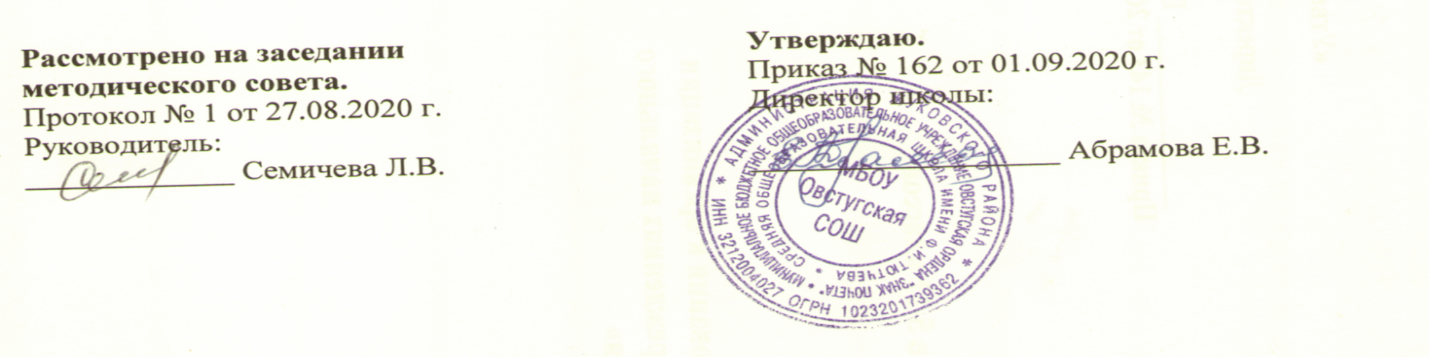 № урокаТема урокаКол-во часов№ урокаТема урокаКол-во часовВведение 1 часВведение 1 часВведение 1 час1Введение1Тема №1 «Общая характеристика живых организмов» 6часовТема №1 «Общая характеристика живых организмов» 6часовТема №1 «Общая характеристика живых организмов» 6часов2Чем живое отличается от неживого.13Химический состав живого организма14Клетка – основа жизни.15Ткани. Органы. Системы органов.16Общая характеристика живых организмов (повторение и обобщение материала) р17Контрольная работа по теме: «Общая характеристика живых организмов» р1Тема №2 «Многообразие живых организмов» 9 ч.Тема №2 «Многообразие живых организмов» 9 ч.Тема №2 «Многообразие живых организмов» 9 ч.8Систематика живых организмов19Основные царства живой природы110Бактерии111Растения112Животные113Грибы114Биология – наука о живых организмах115Многообразие живых организмов (повторение и обобщение материала) р116Контрольная работа по теме: «Многообразие живых организмов» р1Тема №3 «Основные жизненные функции организмов» 12 часовТема №3 «Основные жизненные функции организмов» 12 часовТема №3 «Основные жизненные функции организмов» 12 часов17Питание и пищеварение118Дыхание119Транспорт веществ120Выделение121Обмен веществ и преобразование энергии122Скелет – опора организма.123Движение124Размножение (бесполое)125Размножение (половое)126Рост и развитие организмов.127Организм – как единое целое128Контрольная работа по теме: «Основные жизненные функции организмов» р1Тема 4 «Организмы и окружающая среда» 7 часовТема 4 «Организмы и окружающая среда» 7 часовТема 4 «Организмы и окружающая среда» 7 часов29Среда обитания. Экологические факторы.130Природные сообщества131Значение живых организмов в природе132Человек и живые организмы133Охрана живых организмов и природных сообществ134Организм и окружающая среда (повторение и обобщение материала) р135Контрольная работа по теме: «Организм и окружающая среда» р1№п/пСуть измененияПричинаизменения Корректирующие действия